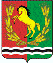 											       АДМИНИСТРАЦИЯ МУНИЦИПАЛЬНОГО ОБРАЗОВАНИЯ ТРОИЦКИЙ СЕЛЬСОВЕТ  АСЕКЕЕВСКОГО  РАЙОНА  ОРЕНБУРГСКОЙ  ОБЛАСТИ П О С Т А Н О В Л Е Н И Е14.09.2022   				                                                                           № 41-пс. ТроицкоеОб утверждении Плана комплексных организационныхи профилактических мероприятий по противодействиютерроризму и  экстремизму на территорииТроицкого сельсовета на 2023-2025  годыВ соответствии с Федеральными законами от 06.10.2003г. № 131-ФЗ «Об общих принципах организации местного самоуправления в Российской Федерации», от 06.03.2006г. № 35-ФЗ «О противодействии терроризму», от 25.07.2002г. № 114-ФЗ «О противодействии экстремистской деятельности», в целях профилактики терроризма, экстремизма и усилению общественной безопасности на территории Троицкого сельсовета постановляю:Утвердить прилагаемый План комплексных организационных и профилактических мероприятий по противодействию терроризму и экстремизму на территории Троицкого сельсовета на 2023-2025 годы.        2.   Контроль над исполнением настоящего постановления  оставляю за собой.        3.   Постановление вступает в силу после его обнародования.Глава сельсовета                                                                                                          Л.Г.ГурманПриложениек постановлению администрации                                                                                                  муниципального образования                                                                                Троицкий сельсовет                                                                                                        от 14.09.2022     № 28-пПланкомплексных организационных и профилактических мероприятий по противодействию терроризму и  экстремизму на территории Троицкого сельсовета на 2023-2025  годы№ 
п/пНаименование мероприятийСрок   
исполненияОтветственный     
исполнительОтветственный     
исполнительОрганизационные мероприятияОрганизационные мероприятияОрганизационные мероприятияОрганизационные мероприятияОрганизационные мероприятия1.Организация и проведение согласованных профилактических мероприятий по предупреждению, выявлению и пресечению: преступлений террористического характера; незаконной деятельности религиозных центров и объединений граждан экстремистской направленности, в том числе действующих в молодежной среде; незаконного производства и оборота сильнодействующих, отравляющих, ядовитых и взрывчатых веществ.Весь периодВесь периодГлава сельсовета2.Информировать граждан о наличии телефонных линий для сообщения о фактах экстремисткой направленности. Обеспечить  немедленное реагирование на заявления и сообщения о готовящихся взрывах, поджогах, обнаружении гражданами подозрительных бесхозных предметов. В течение периодаВ течение периодаАдминистрация сельсовета3.Издание и распространение памяток, листовок по профилактическим мерам антитеррористического характера,  по дискредитации идеологии экстремизма, а также действиям при возникновении чрезвычайных ситуаций.1 раз в квартал1 раз в кварталСпециалист администрацииПрофилактические мероприятияПрофилактические мероприятияПрофилактические мероприятияПрофилактические мероприятияПрофилактические мероприятия1.Проводить осмотры и организовать закрытие чердачных и подвальных помещений, очистить входы и выходы из всех общественных зданий и общеобразовательных учреждений 1 раз в полугодие1 раз в полугодиеГлава сельсовета; Руководители учреждений, организаций; 2.Проведение собраний граждан в целях проведение разъяснительной деятельности, направленной на профилактику терроризма и экстремизмаВ соответствии с графиком проведения встреч с населениемВ соответствии с графиком проведения встреч с населениемГлава сельсовета;3.Оповещать органы внутренних дел о проведении культурно-массовых мероприятий для предварительного обследования мест проведения  мероприятий.ПостоянноПостоянноРуководитель учреждения культуры 4.Рекомендовать собственникам осуществлять постоянный осмотр объектов торговли,  прилегающей к ним территории на предмет выявления подозрительных предметов оставленных без присмотра.ПостоянноПостоянноГлава сельсовета5.Осуществлять контроль за соблюдением правил регистрационного учета граждан.   Своевременно информировать правоохранительные органы обо всех иностранных граждан и лиц без гражданства с территорий Луганской народной Республики и Донецкой народной Республики и Украины, выходцах из Северокавказского и иных нестабильных регионов, прибывших на территорию Троицкого сельсовета.ПостоянноПостоянноГлава сельсовета 6.Организовать и провести тематические мероприятия: конкурсы, викторины, с целью формирования у граждан уважительного отношения к традициям и обычаям различных народов и национальностей.По отдельному плануПо отдельному плануРуководители учрежденийкультуры поселения(по согласованию)7.Проведение профилактической работы с социально-неадаптированными слоями населенияВ течение периодаВ течение периодаспециалист администрации социальный работник8.Уточнение перечня заброшенных зданий и помещений, расположенных на территории поселения. Своевременное информирование правоохранительных органов о фактах нахождения (проживания) на указанных объектах подозрительных лиц, предметов и вещей.В течение периодаВ течение периодаАдминистрация сельсовета 9.Обеспечить подготовку и размещение в местах массового пребывания граждан информационных материалов о действиях в случае возникновения угроз террористического, экстремистского характера, а также размещение соответствующей информации на стендах.В течение периодаВ течение периодаАдминистрация сельсовета10Проведение собраний граждан, по разъяснению  вступивших в силу изменений в Уголовный кодекс РФ (статья 207.23 УК РФ, статья 280.3 УК РФ)В течение периодаВ течение периодаАдминистрация сельсовета11 Улучшение информационно-пропагандистского обеспечения деятельности по профилактике терроризма и экстремизма у иностранных граждан и лиц без гражданства с территорий ЛНР и  ДНР и УкраиныВ течение периодаВ течение периодаАдминистрация сельсовета12Формирование у иностранных граждан и лиц без гражданства с территорий ЛНР и  ДНР и Украины  внутренней потребности в толерантном отношении к людям других национальностей и религиозных конфессий на основе ценностей многонационального российского общества, культурного самосознания, принципов соблюдения прав и свобод человекаВ течение периодаВ течение периодаАдминистрация сельсовета